Il est interdit aux candidats de signer leur composition ou d'y mettre un signe quelconque pouvant indiquer sa provenance.Baccalauréat ProfessionnelSYSTÈMES ÉLECTRONIQUES NUMÉRIQUESChamp professionnel : Télécommunications et réseauxDurée 4 heures – coefficient 5Notes à l’attention du candidat :le sujet comporte 4 parties différentes :partie 1 : mise en situation avec présentation du projet d’installation,partie 2 : questionnement tronc commun,partie 3 : questionnement spécifique, lié au champ professionnel,partie 4 : document réponse ;vous devez répondre directement sur les documents du dossier sujet dans les espaces prévus, en apportant un soin particulier dans la rédaction des réponses aux différentes questions ;vous ne devez pas noter vos nom et prénom sur ce dossier hormis dans la partie anonymée en haut de cette page ;vous devez rendre l’ensemble des documents du dossier sujet en fin d’épreuve ;calculatrice de poche à fonctionnement autonome autorisée (cf. circulaire n° 99-186 du 16-11-1999).Partie 1 – Mise en situationLe sujet portera sur le musée des Confluences de Lyon.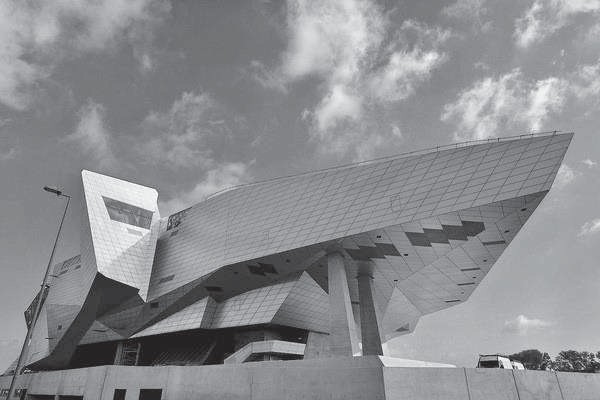 Le département du Rhône a fait le choix d’une création architecturale forte, originale, en relation et en écho au projet intellectuel et conceptuel du musée. Situé au confluent du Rhône et de la Saône, le bâtiment s’articule entre Cristal et Nuage, entre le minéral et l’aérien.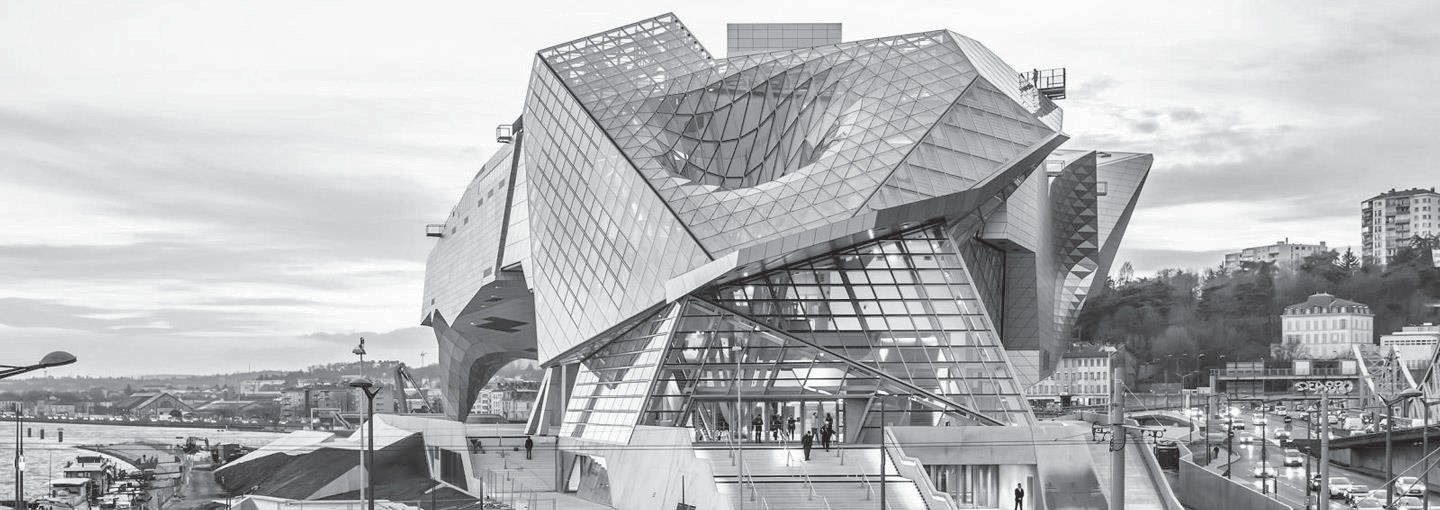 Le musée a en héritage plus de 2,2 millions d’objets peu à peu rassemblés en une histoire d’un demi- millénaire, du XVIIe au XXIe siècle.Description des ressources techniquesAlarme Sécurité Incendie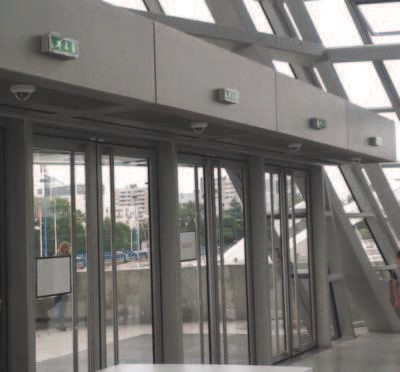 Le système de vidéosurveillance possède plusieurs types de caméras IP permettant de contrôler le site du musée : des caméras mobiles extérieures, des caméras mobiles intérieures et des caméras fixes.Le musée est un ERP (établissement recevant du public). Il est équipé d’un système de sécurité incendie de catégorie A. Un éclairage de sécurité doit permettre de faciliter l’évacuation du public.Le système détection intrusion est organisé autour d’une   centraleARITECH ATS 4602.Audiovisuel Multimédia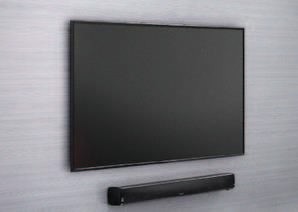 Le musée des Confluences propose à coté de ses 2 auditoriums, 4 petites salles de 10 personnes maximum.Cela permet à certains visiteurs :de suivre la manifestation du petit auditorium en direct ;de revivre des événements qui ont été enregistrés, de suivre la diffusion de diaporamas ou de films à partir du poste informatique de l'accueil.Audiovisuel Professionnel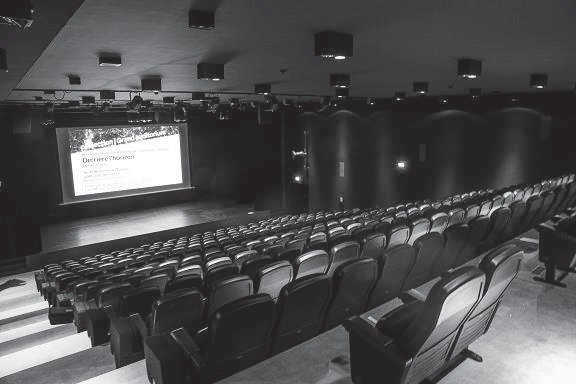 Le musée des Confluences dispose d’un grand auditorium de 300 places permettant d’accueillir tous types d’événements : conférences, concerts, etc.Électrodomestique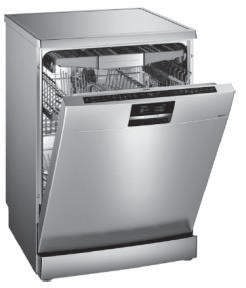 Un espace détente et déjeuner a été prévu dans le musée pour le personnel.L’espace cuisine est équipé des appareils électrodomestiques suivants : micro-ondes, réfrigérateur et lave-vaisselle.L’étude portera sur l’installation d’un lave-vaisselle SIEMENS.Électronique Industrielle Embarquée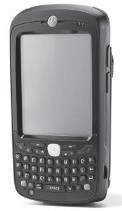 Le musée des Confluences est équipé :d’un système de billetterie ;d’un système de guide multimédia. Ce système fonctionne avec l’association de deux technologies : Bluetooth et Wi-Fi. Il permet, par l’intermédiaire d’un téléphone mobile (ou d’une tablette) et d’une application dédiée, de proposer aux visiteurs des contenus enrichis.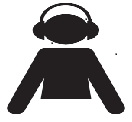 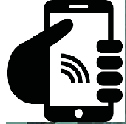 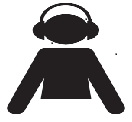 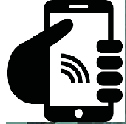 Télécommunications et RéseauxLe réseau informatique gère le fonctionnement des équipements du musée : téléphonie, billeterie, ordinateurs, messagerie, serveur Web, Internet, affichage, etc.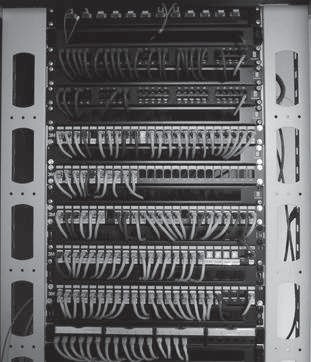 Pour accéder plus facilement aux différentes ressources, un réseau  Wi-Fia été mis en place à l’aide de 32 points d’accès.Le réseau est équipé d’un ensemble de VLAN gérés par des commutateurs de marque HP.Un IPBX « CISCO Call Manager » gère la téléphonie au sein du musée.Le musée dispose également d’un serveur DECT.Un routeur CISCO 2901 assure le routage des paquets téléphoniquesvers l’opérateur du musée des Confluences via un trunk SIP.Partie 2  – Questionnement tronc communAlarme Sécurité IncendieSystème de vidéo protection – installation d’une caméra.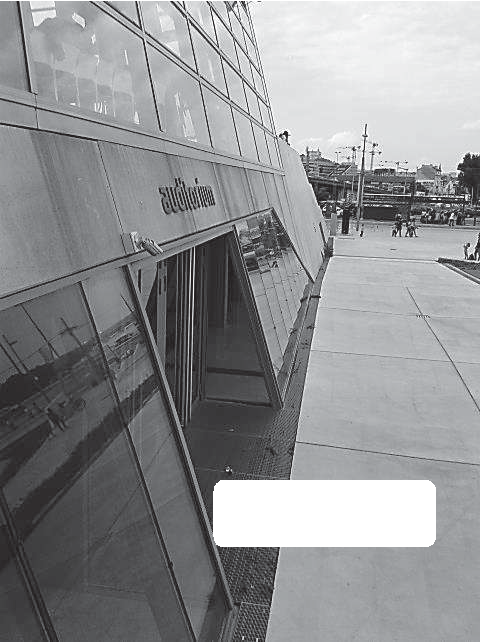 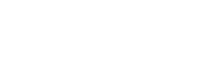 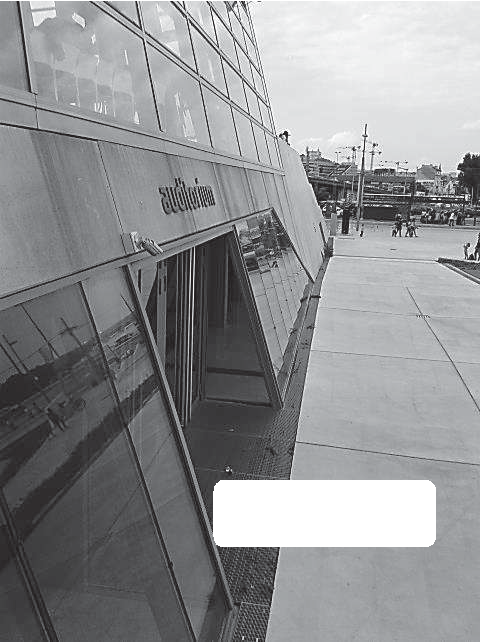 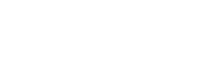 On  souhaite  rajouter  une  caméra  extérieure  NTC-255-PI  contrôlantl’entrée du petit auditorium.Cette caméra a été validée par l'architecte pour son esthétique et doit être raccordée au système existant qui utilise la technologie de compression H.264.Vous devez valider techniquement le choix de cette caméra sachant que cette caméra doit pouvoir filmer la nuit et résister aux intempéries.Aucune  arrivée  électrique  n’est  à  proximité  de  l’emplacement  de lacaméra à rajouter.Vous avez à votre disposition sa notice technique en ANNEXE N°1.Question 2.1.1Justifier si la caméra garantit une bonne vision dans des conditions de très faible luminosité.Question 2.1.2Énumérer les types de flux vidéo diffusés simultanément par la caméra.Question 2.1.3Expliquer si la caméra est compatible avec le système existant.Question 2.1.4Préciser l’intérêt du flux H.264.Question 2.1.5Expliquer comment alimenter la caméra en énergie dans notre configuration.Question 2.1.6Entourer sur le schéma ci-dessous le connecteur de la caméra NTC-255-PI permettant de connecter le câble RJ45.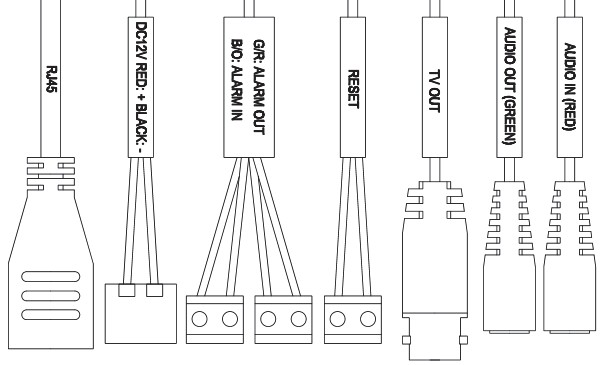 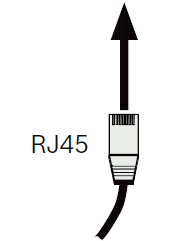 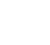 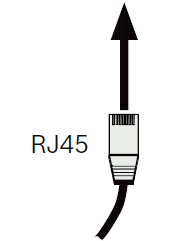 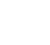 Question 2.1.7Justifier que cette caméra peut être installée en extérieur.Question 2.1.8Indiquer l’adresse IP par défaut de la caméra.Question 2.1.9Proposer la plage d’adresses IP pour votre PC afin de pouvoir communiquer avec la caméra quand elle   esten configuration par défaut sachant que le masque de sous réseau est 255.255.255.0.Audiovisuel Multimédia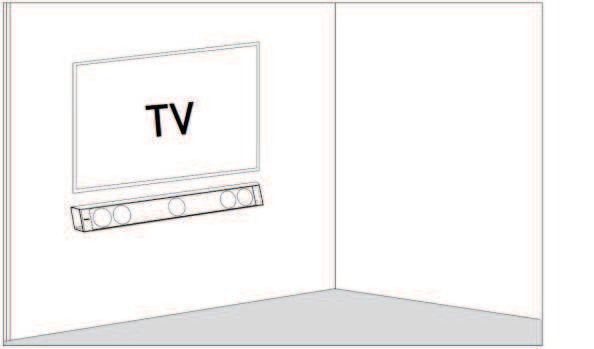 Les petites salles de 10 personnes sont équipées d'un écran LED SAMSUNG ME55C, d'une barre de son Focal Dimension sans caisson de basse comme indiqué sur l’image ci- contre.Vous avez en charge de valider le choix du téléviseur et de paramétrer la barre conformément aux exigences du client.Vous  avez  à  votre  disposition  l’ANNEXE  N°2  pour    fairel’étude de l’écran ME55C.Question 2.2.1Donner la signification du nombre « 55 » dans la référence de l'écran.Question 2.2.2Indiquer la résolution maximale de cet écran en pixels.Question 2.2.3Entourer l’appellation commerciale correspondante à cet écran parmi les propositions ci-dessous.Question 2.2.4Entourer, dans le tableau ci-dessous, la distance de recul optimale pour ce type d’écran.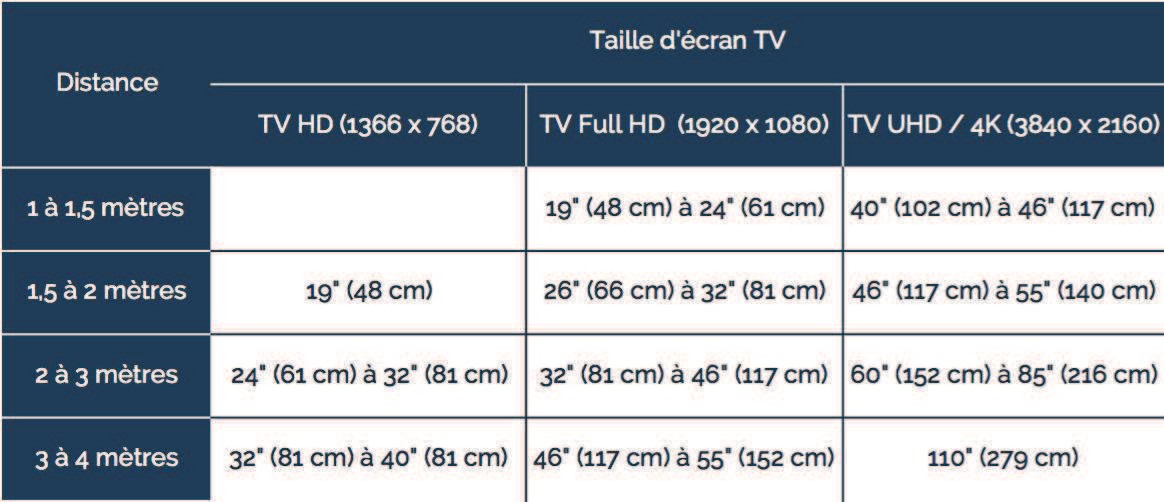 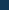 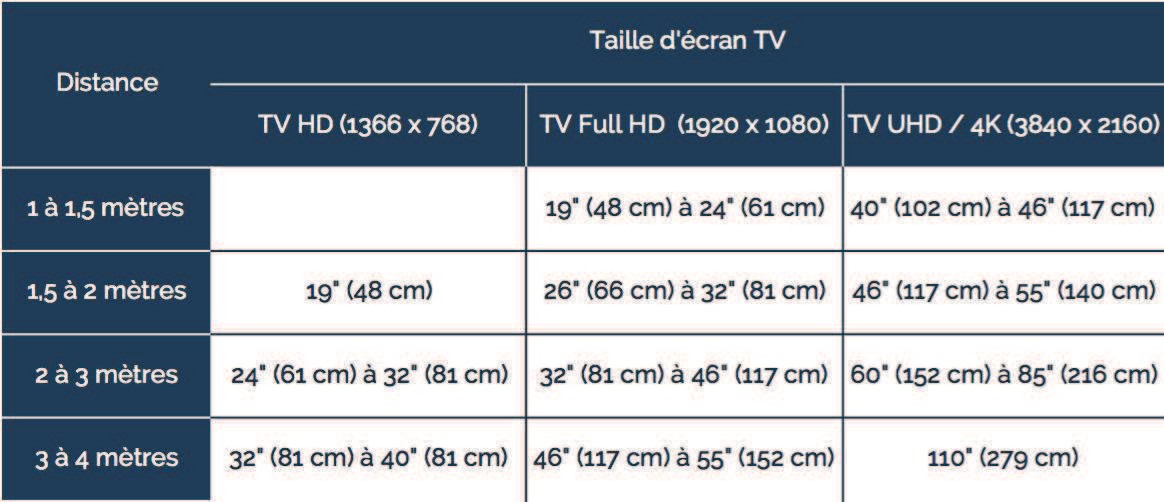 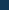 Question 2.2.5Entourer, sur l’extrait de la documentation technique du ME 55C ci-dessous, le connecteur appelé communément « VGA ».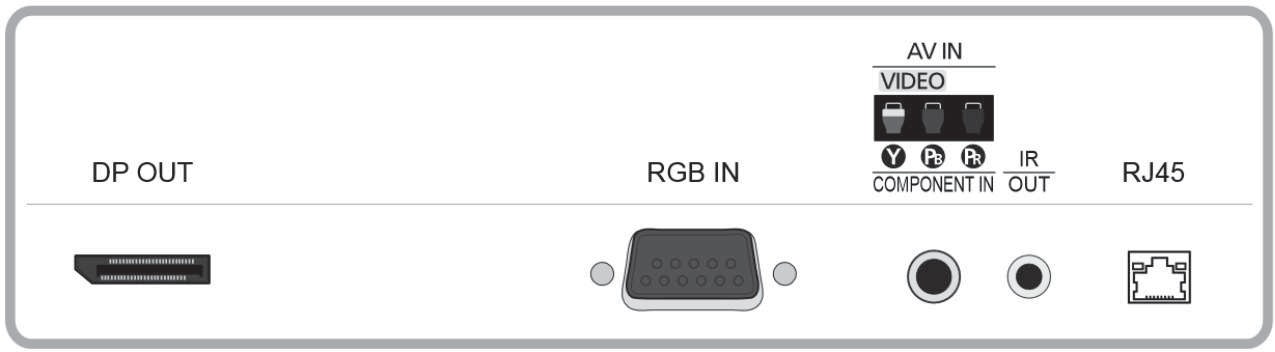 Étude de la barre de son Focal Dimension, vous avez à votre disposition l’ANNEXE N°3. Question 2.2.6On estime que les visiteurs sont placés à une distance comprise entre 3m et 3m80 de la barre de son.Dessiner   ci-dessous  la   position  des   sélecteurs   (DISTANCE,  POSITION   et   SUBWOOFER)   afin deparamétrer correctement l’installation sonore en fonction des matériels installés.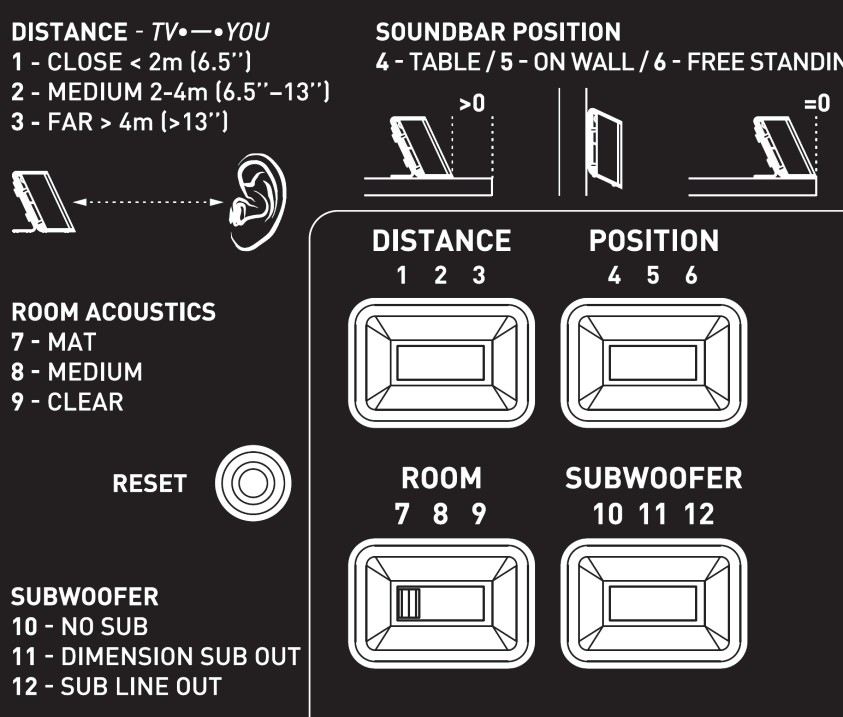 Question 2.2.7Indiquer  si  dans  cette  configuration  le  rendu  sonore  peut  prétendre  à  l’appellation  5.1.  Justifier votreréponse.Audiovisuel ProfessionnelLe système de diffusion sonore du grand auditorium utilise des  enceintes  de  façade  Ecler  UMA115i couplées à un amplificateur  Electrovoice CPS 2.9 ainsi qu’un parc de microphones.Les documentations techniques de l’ensemble des équipements sont données en ANNEXES N°8 à 11Question 2.3.1Donner la bande passante (réponse en fréquence) de l’enceinte Ecler UMA115i.Question 2.3.2Exprimer puis calculer la tension fournie à l’enceinte pour une puissance RMS de 450W sous 8Ω.Question 2.3.3Donner la sensibilité (efficiency) de l’enceinte en dB/W/m.Question 2.3.4Compléter le tableau ci-dessous à l’aide de la documentation des trois microphones.Question 2.3.5Relever, à partir de la documentation, l’effet produit  lorsque la source sonore se trouve à moins de 6 mm du microphone SHURE SM58.ÉlectrodomestiqueLe lave-vaisselle SIEMENS SN278126TE a été choisi et installé par la société dans laquelle vous êtes technicien.Le musée répond à la réglementation thermique RT2012 (basse consommation énergétique). Pour poursuivre cet engagement écologique, le client souhaite que ses équipements aient une classe d’efficacité énergétique élevée.Vous êtes chargé de valider le choix du lave-vaisselle. Vous disposez des ANNEXES N°4 à 7.Question 2.4.1Compléter le tableau en précisant à quoi correspondent les informations données sur l’étiquette énergétique de l’appareil. Aidez-vous des documents ressources.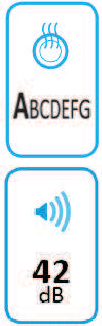 Question 2.4.2Donner la valeur de l’indice d’efficacité énergétique (EEI) correspondant à un appareil de classe A+++.Question 2.4.3Recalculer l’indice EEI (Indice d’Efficacité Energétique) et vérifier qu’il correspond bien à celui de l’étiquetteénergie.Les questions suivantes permettront de simuler le coût  en électricité et en eau d’un fonctionnementannuel.L’abonnement EDF est de 15kVA.Question 2.4.4Entourer, dans le tableau ci-dessous, le prix de l’abonnement annuel de l’installation.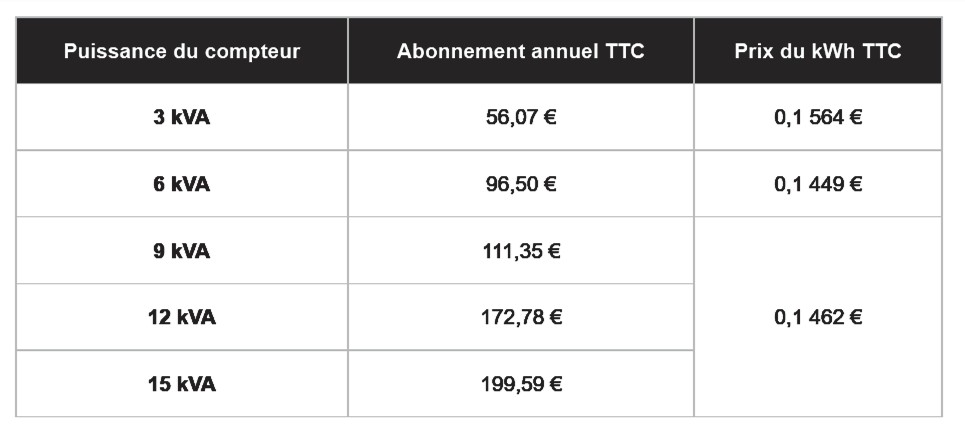 Question 2.4.5Relever le prix du kWh pour cet abonnement.Question 2.4.6Calculer le coût de revient annuel en électricité de cet appareil.Question 2.4.7Calculer le prix de revient d’un m3 d’eau, puis d’un litre à l’aide de l’extrait de la facture d’eau donnée en ANNEXE N°6.Question 2.4.8Calculer le coût de revient en eau de l’utilisation de ce lave-vaisselle sur un an.Électronique Industrielle EmbarquéeDes opérateurs sont positionnés à l’entrée de chaque étage pour scanner les billets des visiteurs    àl’aide de terminaux sans fil de référence MOTOROLA MC55A0 2D (scannettes).L’agent scanne un code 2D unique imprimé sur chaque billet. La validité du ticket est ainsi vérifiéeen temps réel pour éviter la fraude.Les terminaux sans fil sont connectés sur un VLAN dédié (VLAN 150, Billetterie). Ils sont raccordés au réseau via le réseau Wi-Fi du musée. Le VLAN 150 est ainsi diffusé sur les bornes à chaque étage via un SSID caché.Vous disposez de l’ANNEXE N°12.Question 2.5.1Citer deux avantages de ce terminal mobile.Question 2.5.2Donner la capacité de la batterie standard équipant le terminal mobile.Question 2.5.3Indiquer la durée d’utilisation pour 600 lectures et transmissions WLAN par heure avec l'écran allumé et une batterie de capacité standard.Question 2.5.4Donner les normes de communication Wi-Fi utilisées par le terminal mobile.Question 2.5.5Le point d’accès utilise la norme 802.11 a/b/g/n ou 802.11ac.Indiquer alors la norme Wi-Fi permettant le meilleur débit entre le point d’accès et le terminal sans fil.Question 2.5.6Indiquer les 2 possibilités pour lire un code 2D avec le terminal mobile.Question 2.5.7Indiquer la résolution de l’imageur 2D.Étude du code 2D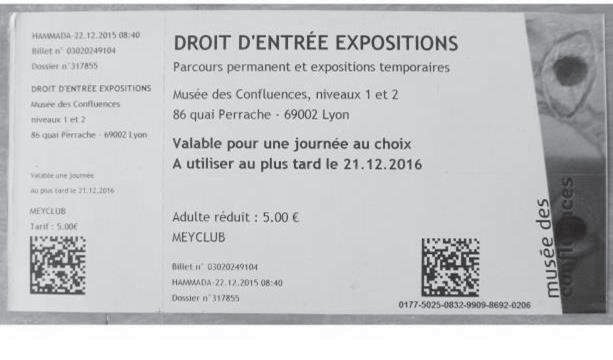 Question 2.5.8Donner l’intérêt d’un codage 2D par rapport à un codage 1D (code barre).Question 2.5.9Entourer la technologie d’encodage choisi sur ce billet.Télécommunications et RéseauxQuestion 2.6.1Le musée dispose de 32 points d’accès Wi-Fi (AP) répartis sur les 3 niveaux. Il y a 3 réseaux Wi-Fi différents caractérisés par leur SSID.Donner l’avantage d’un point d’accès Wi-Fi en général.Question 2.6.2Nommer les 3 SSID des réseaux Wi-Fi présents au sein du musée à partir du document ANNEXE N°13.Question 2.6.3Dans la suite, nous allons nous intéresser au réseau Wi-Fi ayant pour SSID « PUBLIC-MDC » et qui utiliseun point d’accès de référence « HP MSM460 » (ANNEXE N°14).Indiquer les normes des connecteurs d’antennes radio 1 et radio 2 en complétant le tableau suivant.Question 2.6.4Indiquer le débit maximal du port Ethernet de ce point d’accès.Question 2.6.5La documentation indique que le port Ethernet du point d’accès est compatible « PoE ».Spécifier l’intérêt d’utiliser des points d’accès disposant de cette fonctionnalité pour le musée.Question 2.6.6Compléter le tableau ci-dessous, si l’adresse réseau est 192.168.96.0 / 24.Question 2.6.7Le réseau Wi-Fi SSID « PUBLIC-MDC » est un réseau dit « Accès Ouvert ».Indiquer ce que signifie un « Accès Ouvert ».Partie 3  Questionnement spécifiqueLe musée des Confluences propose une expérience de visite inédite sous la forme d’une application mobile. Grâce à la géolocalisation, l’application propose une découverte du musée sans parcours fléché, laissant le visiteur déambuler librement.Une nouvelle salle d’exposition va être ouverte au public. Le musée des Confluences souhaite que le  publicpuisse télécharger librement l’application via le réseau Wi-Fi (PUBLIC-MDC) depuis cette nouvelle salle.Pour cela des points d’accès Wi-Fi seront installés. Ces points d’accès seront brassés dans la baie de brassage SR13 du réseau VDI.Il reste à effectuer :le raccordement du sous-répartiteurs SR13 avec le répartiteur général RG ;la configuration des VLAN d’un commutateur dans la baie SR13 pour accepter ces nouveaux points d’accès ;la mise en place d’une liste de contrôle d’accès.Étude du plan des réseaux VDIÀ partir du plan du réseau VDI du musée Confluences en ANNEXE N°15 :Question 3.1.1Identifier le niveau de localisation de la baie SR13 en entourant la bonne réponse.Niveau -1	Niveau 0	Niveau 1	Niveau 2	Niveau 3Question 3.1.2 .La baie SR13 est une baie de 19 pouces 42 U.Préciser la signification d’une baie de 19 pouces 42 U. Illustrer votre explication par un schéma.Question 3.1.3Donner la signification du terme VDI.Question 3.1.4Préciser l’intérêt du câblage permanent sur un réseau VDI.Question 3.1.5 .Donner 2 types de médias (supports physiques) qui réalisent le pré-câblage du réseau VDI.Raccordement du sous répartiteur SR13 avec une fibre optiqueUn câble optique de référence GGM FO12B50ST a été installé entre le sous répartiteur SR13 et le RG (Répartiteur Général).Le sous-répartiteur sera relié au répartiteur général par 6 fibres optiques. Le choix des composants listés ci-dessous doit être effectué :les modules SFP, à insérer dans le commutateur ;les jarretières optiques qui feront le lien entre les modules SFP et les connecteurs du panneau de brassage ;les pigtails.Question 3.2.1Déterminer le type de fibre qui compose le câble optique installé. Multimode	 MonomodeQuestion 3.2.2Déterminer, à l’aide des caractéristiques du câble optique installé (ANNEXE N°16), la longueur d’onde qui offre l’atténuation en dB/km la plus faible.Question 3.2.3Entourer, sur le plan de la baie SR13 (document réponse page 22), les connecteurs SFP du commutateur SW1 HP A5500-48G-PoE+EI_JG240A (ANNEXE N°17) et le panneau de brassage optique.Cette partie porte sur le choix des modules SFP. Question 3.2.4La longueur d’onde utilisée est de 1310nm.Déterminer, à partir de l’ANNEXE N°18, la référence des modules SFP à utiliser.Question 3.2.5Donner le nombre de modules SFP à commander pour raccorder les fibres optiques au commutateur SW1.Cette partie porte sur le choix des jarretières optiques. Question 3.2.6Spécifier le type de connecteurs des modules SFP.Question 3.2.7Le tiroir optique de la baie est équipé de deux unités fibre optique Legrand 33517 (ANNEXE N°21).Spécifier le type de connecteurs qui équipe le tiroir optique.Question 3.2.8On prendra des jarretières de longueur 2m. On souhaite rester sur le même type de fibre OM2.Déterminer, à partir de l’ANNEXE N°19, la référence des jarretières à utiliser pour relier les modules SFP au panneau de brassage optique.Question 3.2.9Indiquer le nombre de jarretières nécessaires pour équiper la baie SR13.Cette partie porte sur le choix des pigtails.Question 3.2.10Déterminer, à partir des ANNEXES N°20 et N°21, la référence des pigtails de 1m à utiliser pour relier les fibres aux connecteurs du panneau de brassage optique.Question 3.2.11Déterminer le nombre de pigtails pour équiper les 2 baies (SR13 et RG).Étude des VLANLa configuration du commutateur HP A5500-48G-PoE+EI_JG240A de la baie SR13 doit être effectuée. Le musée a mis en place la technique des VLAN sur son réseau.Question 3.3.1Donner la signification du terme VLAN.Question 3.3.2Énoncer trois avantages liés à la mise en place des VLAN au sein d’un réseau.Question 3.3.3Le musée a mis en place un VLAN de niveau 1.Donner le nom de ce type de VLAN.Question 3.3.4Compléter le tableau, à l’aide de l’ANNEXE N°13, en mentionnant l’identifiant et le nom du VLAN utilisé  parle réseau sans fil.Cette partie porte sur le plan d’adressage IP du réseau 192.168.96.0/20.Question 3.3.5Donner le masque du sous-réseau sous forme binaire et décimale.Question 3.3.6Calculer le nombre d’hôtes qui pourront se connecter à ce VLAN.Question 3.3.7Donner l’adresse IP, sous forme binaire et décimale, de la passerelle par défaut de ce sous-réseau  sachantque c’est la dernière adresse que l’on peut utiliser.Question 3.3.8Donner le rôle de la passerelle par défaut.Question 3.3.9Préciser la fonction qui permet aux différents VLAN de communiquer entre eux.Question 3.3.10Déterminer si le commutateur SW1 (ANNEXE N°17) permet de remplir cette fonction.Question 3.3.11Spécifier, à partir de l’ANNEXE N°22, l’intérêt de mettre en place la norme 802.1q entre les commutateurs.Question 3.3.12Indiquer le nombre de bits ajoutés à la trame 802.1q par rapport à une trame standard.Question 3.3.13Compléter, à l’aide de l’ANNEXE N°17, les lignes de commande et les commentaires permettant de paramétrer les VLAN sur 11 ports (33 à 43).Étude de la sécurité mise en place sur le VLAN 140 PRIVATISATIONL’administrateur a en charge la sécurisation de ses réseaux. Pour y parvenir, il met en place des ACL sur les commutateurs. Un extrait de la configuration portant sur les règles ACL (Access Control List) du VLAN 140 PRIVATISATION sur le commutateur Core switch 5820 est donné ci-dessous.Question 3.4.1La liste des principaux ports est donnée dans l’ANNEXE N°23.Compléter le tableau en indiquant si les utilisateurs peuvent effectuer ces tâches en fonction des règles ACL.Partie 4  Document RéponseQuestion 3.2.3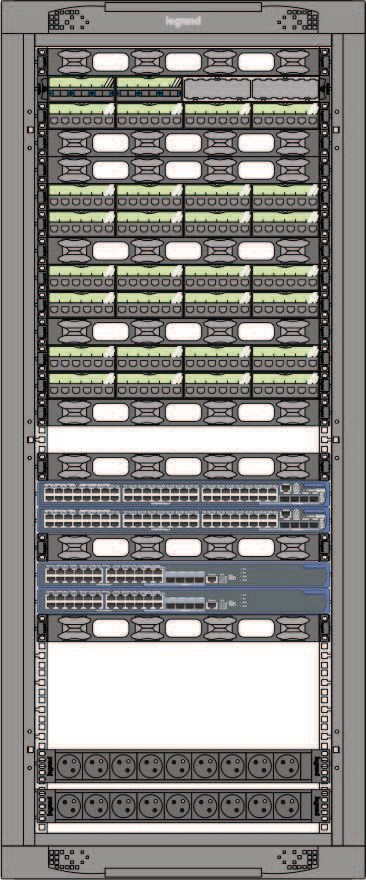 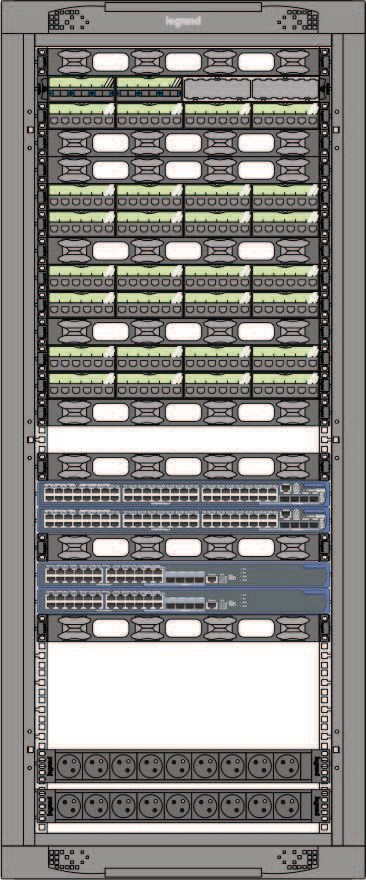 DANS CE CADREAcadémie :	Session : juin 2017Académie :	Session : juin 2017DANS CE CADREExamen : Baccalauréat professionnel Systèmes Électroniques Numériques	Série :Examen : Baccalauréat professionnel Systèmes Électroniques Numériques	Série :DANS CE CADRESpécialité/option : Télécommunications et réseaux	Repère de l’épreuve : E2Spécialité/option : Télécommunications et réseaux	Repère de l’épreuve : E2DANS CE CADREÉpreuve/sous épreuve : Analyse d’un système ÉlectroniqueÉpreuve/sous épreuve : Analyse d’un système ÉlectroniqueDANS CE CADRENOM :NOM :DANS CE CADRE(en majuscule, suivi s’il y a lieu, du nom d’épouse)Prénoms :N° du candidat(le numéro est celui qui figure sur la convocation ou liste d’appel)DANS CE CADRENé(e) le :N° du candidat(le numéro est celui qui figure sur la convocation ou liste d’appel)DANS CE CADREN° du candidat(le numéro est celui qui figure sur la convocation ou liste d’appel)NE RIEN ÉCRIREAppréciation du correcteurNote :Appréciation du correcteurNote :FabricantSHUREAKGSENNHEISERModèleSM58C535e906Type : dynamique ou statiqueStatiqueBande passante40 à 18kHzSensibilité en dBV ou mV-54,5dBVDirectivitéCardioïdeUtilisationVoix+Instrument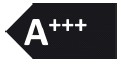 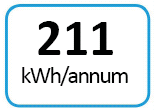 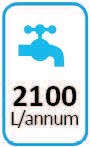 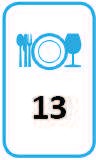 NORMES Wi-FiConnecteur Radio 1Connecteur Radio 2ClasseMasque de sous réseauNombre de machine pour le réseauVLAN IdNomAdresse réseau30IntercoCore/FW192.168.30.0/ 24192.168.96.0/20120DMZ192.168.120.0/24130PRIVE192.168.130.0/23140PRIVATISATION192.168.140.0/24150BILLETTERIE192.168.150.0 /24160ADMIN192.168.160.0/24170TELEPHONIE192.168.170.0/24200WAN183.53.136.0 /28BinaireDécimalBinaire11000000Décimal192Envoyer et recevoir des courriers électroniques en utilisant POP et SMTP (sans SSL) OuiNonConsulter des pages WEB en utilisant HTTP OuiNonConsulter des pages WEB en utilisant HTTPS OuiNonContacter n’importe quel serveur DNS OuiNonContacter un/des serveurs DNS spécifiques. Préciser :  	 OuiNonContacter n’importe quel serveur NTP OuiNonContacter un/des serveurs NTP spécifiques. Préciser :  	 OuiNonContacter d’autres VLAN du réseau du musée. Préciser : OuiNonAccéder à un serveur SSH distant (sur un réseau public) OuiNon